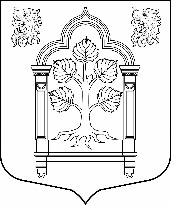 МУНИЦИПАЛЬНЫЙ СОВЕТвнутригородского муниципального образования Санкт-Петербурга муниципального округа Константиновское_________________________________________________________________________________________________________________________________________________________________________198264, Санкт-Петербург, пр. Ветеранов, д. 166, литер А, пом. 16 Н, тел./факс 300-48-80E-mail: mokrug41@mail.ruИсключить пункты 13-15 Положения «О предоставлении лицами, замещающими должности муниципальной службы, сведений о доходах, расходах, об имуществе и обязательствах имущественного характера в МО Константиновское», утвержденного решением муниципального совета № 26 от 27.07.2016Опубликовать настоящее решение в газете «Муниципальный вестник Константиновское».3. Решение вступает в силу с момента его официального опубликования. 4. Контроль исполнения настоящего решения возложить на главу внутригородского муниципального образования Санкт-Петербурга муниципальный округ Константиновское.Глава муниципального образования,исполняющая полномочия председателямуниципального совета                                                                                         Т.В. Зыкова«25»апреля2018     года     Санкт-Петербург     Санкт-Петербург РЕШЕНИЕ № 20 РЕШЕНИЕ № 20 РЕШЕНИЕ № 20 РЕШЕНИЕ № 20 РЕШЕНИЕ № 20 РЕШЕНИЕ № 20 РЕШЕНИЕ № 20 РЕШЕНИЕ № 20 РЕШЕНИЕ № 20 РЕШЕНИЕ № 20О внесении изменений в Положение «О предоставлении лицами, замещающими должности муниципальной службы, сведений о доходах, расходах, об имуществе и обязательствах имущественного характера в МО Константиновское», утвержденное решением муниципального совета № 26 от 27.07.2016О внесении изменений в Положение «О предоставлении лицами, замещающими должности муниципальной службы, сведений о доходах, расходах, об имуществе и обязательствах имущественного характера в МО Константиновское», утвержденное решением муниципального совета № 26 от 27.07.2016О внесении изменений в Положение «О предоставлении лицами, замещающими должности муниципальной службы, сведений о доходах, расходах, об имуществе и обязательствах имущественного характера в МО Константиновское», утвержденное решением муниципального совета № 26 от 27.07.2016О внесении изменений в Положение «О предоставлении лицами, замещающими должности муниципальной службы, сведений о доходах, расходах, об имуществе и обязательствах имущественного характера в МО Константиновское», утвержденное решением муниципального совета № 26 от 27.07.2016О внесении изменений в Положение «О предоставлении лицами, замещающими должности муниципальной службы, сведений о доходах, расходах, об имуществе и обязательствах имущественного характера в МО Константиновское», утвержденное решением муниципального совета № 26 от 27.07.2016О внесении изменений в Положение «О предоставлении лицами, замещающими должности муниципальной службы, сведений о доходах, расходах, об имуществе и обязательствах имущественного характера в МО Константиновское», утвержденное решением муниципального совета № 26 от 27.07.2016На основании Закона Санкт-Петербурга от 30.01.2018 № 7-3 «О предоставлении гражданами, претендующими на замещение муниципальной должности в Санкт-Петербурге, должности главы местной администрации по контракту, и лицами, замещающими муниципальные должности в Санкт-Петербурге, должность главы местной администрации по контракту, сведений о доходах, расходах, об имуществе и обязательствах имущественного характера Губернатору Санкт-Петербурга» муниципальный советНа основании Закона Санкт-Петербурга от 30.01.2018 № 7-3 «О предоставлении гражданами, претендующими на замещение муниципальной должности в Санкт-Петербурге, должности главы местной администрации по контракту, и лицами, замещающими муниципальные должности в Санкт-Петербурге, должность главы местной администрации по контракту, сведений о доходах, расходах, об имуществе и обязательствах имущественного характера Губернатору Санкт-Петербурга» муниципальный советНа основании Закона Санкт-Петербурга от 30.01.2018 № 7-3 «О предоставлении гражданами, претендующими на замещение муниципальной должности в Санкт-Петербурге, должности главы местной администрации по контракту, и лицами, замещающими муниципальные должности в Санкт-Петербурге, должность главы местной администрации по контракту, сведений о доходах, расходах, об имуществе и обязательствах имущественного характера Губернатору Санкт-Петербурга» муниципальный советНа основании Закона Санкт-Петербурга от 30.01.2018 № 7-3 «О предоставлении гражданами, претендующими на замещение муниципальной должности в Санкт-Петербурге, должности главы местной администрации по контракту, и лицами, замещающими муниципальные должности в Санкт-Петербурге, должность главы местной администрации по контракту, сведений о доходах, расходах, об имуществе и обязательствах имущественного характера Губернатору Санкт-Петербурга» муниципальный советНа основании Закона Санкт-Петербурга от 30.01.2018 № 7-3 «О предоставлении гражданами, претендующими на замещение муниципальной должности в Санкт-Петербурге, должности главы местной администрации по контракту, и лицами, замещающими муниципальные должности в Санкт-Петербурге, должность главы местной администрации по контракту, сведений о доходах, расходах, об имуществе и обязательствах имущественного характера Губернатору Санкт-Петербурга» муниципальный советНа основании Закона Санкт-Петербурга от 30.01.2018 № 7-3 «О предоставлении гражданами, претендующими на замещение муниципальной должности в Санкт-Петербурге, должности главы местной администрации по контракту, и лицами, замещающими муниципальные должности в Санкт-Петербурге, должность главы местной администрации по контракту, сведений о доходах, расходах, об имуществе и обязательствах имущественного характера Губернатору Санкт-Петербурга» муниципальный советНа основании Закона Санкт-Петербурга от 30.01.2018 № 7-3 «О предоставлении гражданами, претендующими на замещение муниципальной должности в Санкт-Петербурге, должности главы местной администрации по контракту, и лицами, замещающими муниципальные должности в Санкт-Петербурге, должность главы местной администрации по контракту, сведений о доходах, расходах, об имуществе и обязательствах имущественного характера Губернатору Санкт-Петербурга» муниципальный советНа основании Закона Санкт-Петербурга от 30.01.2018 № 7-3 «О предоставлении гражданами, претендующими на замещение муниципальной должности в Санкт-Петербурге, должности главы местной администрации по контракту, и лицами, замещающими муниципальные должности в Санкт-Петербурге, должность главы местной администрации по контракту, сведений о доходах, расходах, об имуществе и обязательствах имущественного характера Губернатору Санкт-Петербурга» муниципальный советНа основании Закона Санкт-Петербурга от 30.01.2018 № 7-3 «О предоставлении гражданами, претендующими на замещение муниципальной должности в Санкт-Петербурге, должности главы местной администрации по контракту, и лицами, замещающими муниципальные должности в Санкт-Петербурге, должность главы местной администрации по контракту, сведений о доходах, расходах, об имуществе и обязательствах имущественного характера Губернатору Санкт-Петербурга» муниципальный советНа основании Закона Санкт-Петербурга от 30.01.2018 № 7-3 «О предоставлении гражданами, претендующими на замещение муниципальной должности в Санкт-Петербурге, должности главы местной администрации по контракту, и лицами, замещающими муниципальные должности в Санкт-Петербурге, должность главы местной администрации по контракту, сведений о доходах, расходах, об имуществе и обязательствах имущественного характера Губернатору Санкт-Петербурга» муниципальный советРЕШИЛ:РЕШИЛ:РЕШИЛ:РЕШИЛ:РЕШИЛ:РЕШИЛ:РЕШИЛ:РЕШИЛ:РЕШИЛ:РЕШИЛ: